ZB 14 Muster zeichnen   1   Zeichne   2   Figuren ohne Absetzen zeichnen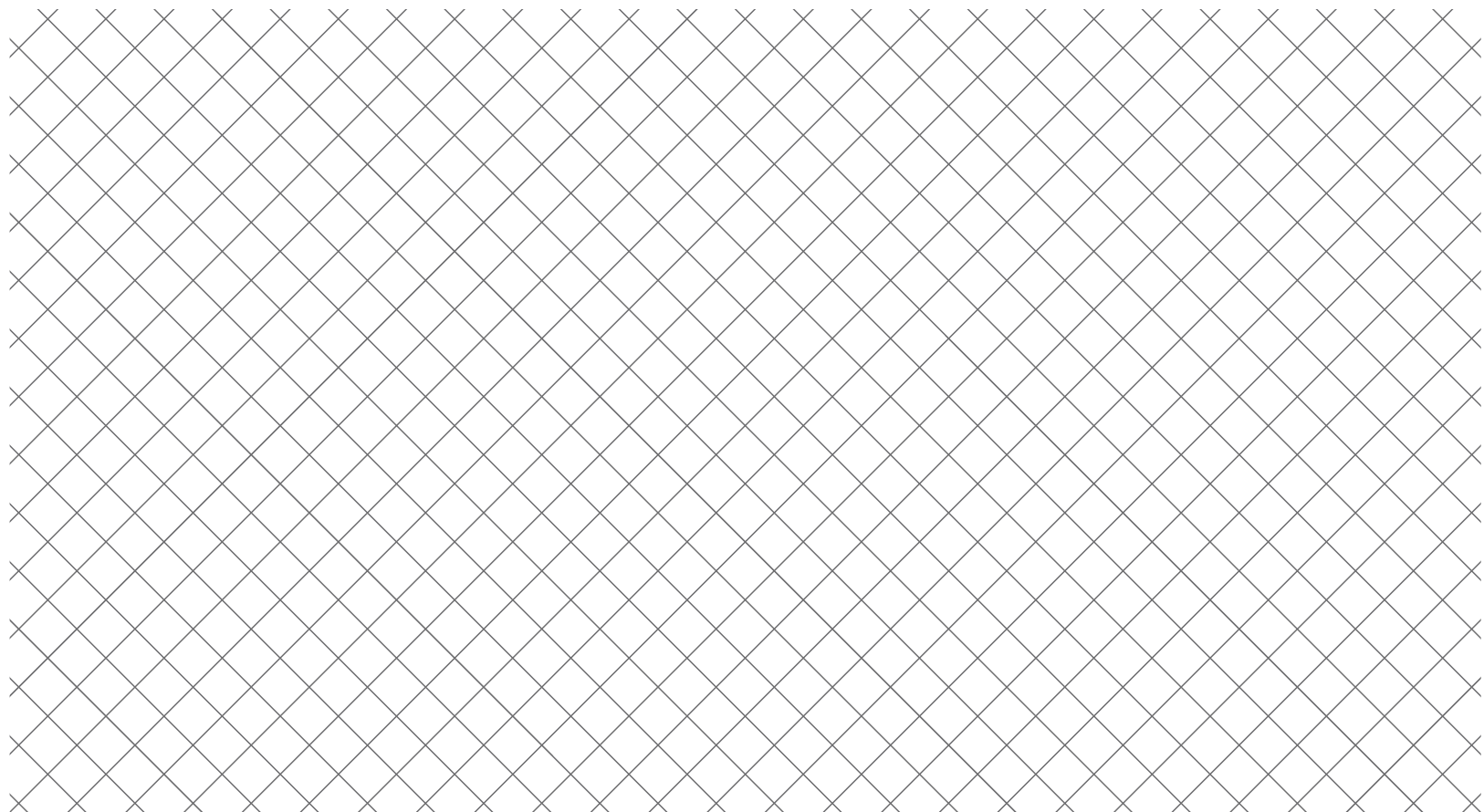    3   Warum kann man diese Figuren nicht ohne Absetzen zeichnen?______________________________________________________________________________________________________________________________________________________________________________________________________________________________________________________